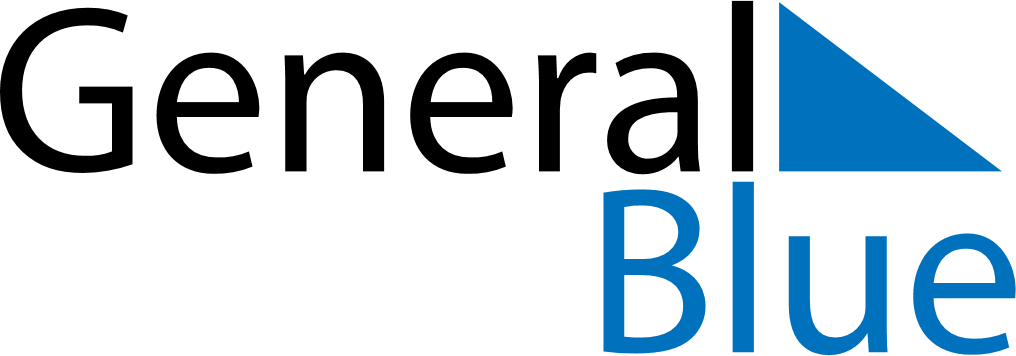 November 2020November 2020November 2020November 2020Antigua and BarbudaAntigua and BarbudaAntigua and BarbudaSundayMondayTuesdayWednesdayThursdayFridayFridaySaturday12345667Independence Day89101112131314151617181920202122232425262727282930